NEWS RELEASEFor Statewide Distribution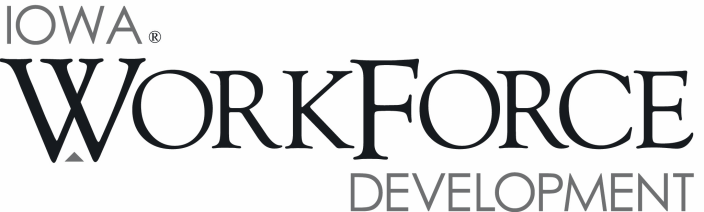 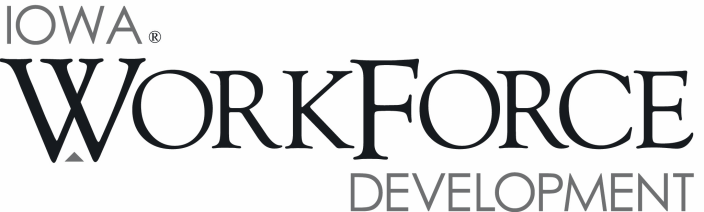 For Release: 9:00 a.m.Date:  December 22, 2017Contact: Cory Kelly (515) 330-5646